 «УТВЕРЖДАЮ»                                                    Начальник отдела по ФКС и МП администрацииПриозерского муниципального районаЛенинградской области  Ю. С. Плотникова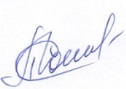 «20»  января 2023 годаПОЛОЖЕНИЕо проведении 18-й Спартакиады поселений муниципального образованияПриозерский муниципальный район Ленинградской областиI.ЦЕЛИ И ЗАДАЧИ      Спартакиада проводится с целью:пропаганды здорового образа жизни; популяризации массового спорта и улучшения физкультурно-спортивной работы в поселениях; вовлечения населения в регулярные занятия физической культурой и спортом, использование их, как средство укрепления здоровья, среди различных возрастных групп населения и инвалидов;повышения уровня спортивного мастерства, среди спортсменов района;    выявления сильнейших команд (спортсменов) муниципального района для участия в Спартакиаде и 19-х Сельских спортивных играх Ленинградской области в 2023 году. II.РУКОВОДСТВО СПАРТАКИАДОЙ          Общее руководство подготовкой и проведением Спартакиады осуществляется отделом по физической культуре, спорту и молодёжной политике администрации Приозерского муниципального района Ленинградской области. Непосредственное проведение соревнований по видам программы Спартакиады возлагается на районные Федерации по видам спорта. Главный судья Спартакиады  Плотникова Ю.С. - начальник отдела по ФКС и МП.III. УЧАСТНИКИ СПАРТАКИАДЫ          Спартакиада проводится по двум группам:1 группа – Приозерское ГП, Сосновское СП,  Мельниковское СП,  Петровское СП, Кузнечненское ГП,  Плодовское СП и Ромашкинское СП.2 группа – Мичуринское СП,  Раздольевское СП, Севастьяновское СП, Громовское СП, Ларионовское СП,  Красноозёрное СП и Запорожское СП.        К участию в соревнованиях Спартакиады допускаются сборные команды поселений (мужчины и женщины 2007 г.р. и старше, зарегистрированные в данном поселении. В состав команды допускаются участники с пропиской Приозерского района, но в течение спартакиады эти участники могут выступать только за одно поселение.  На вид «Баскетбол» допускается спортсмены с 2009 г.р. и старше. На вид «Мини-футбол» - только с 2007 г.р. и старше.        На виды «Волейбол», «Баскетбол» и «Мини-футбол» в состав команды допускается два человека по справке о том, что данный спортсмен проживает или работает на территории поселения, заверенной главой администрации поселения.         Глава муниципального образования, глава администрации поселения и инструктор по ФК и С могут участвовать в спартакиаде вне зависимости от места прописки.         При возникновении вопросов по прописке участника инструктор поселения предоставляет, не позднее трех дней, документы в комиссию при отделе по физической культуре, спорту и молодежной политике районной администрации по допуску к соревнованиям. (заявление с ходатайством о допуске и подтверждающие документы - справка с места работы или учебы, ксерокопия паспорта со старой пропиской, свидетельство о рождении).          Представитель команды по прибытии на соревнование предоставляет в мандатную комиссию заявку, подписанную врачом и главой администрации поселения (образец заявки в приложении). В случае отсутствия допуска врача каждый участник предоставляет индивидуальную расписку об личной ответственности за свое здоровье.         Каждый участник спартакиады должен быть зарегистрирован в АИС «ГТО». Идентификационный номер указывается в заявке.         Мандатную комиссию проходит индивидуально вся команда, каждый член команды предъявляет свой паспорт, либо справку паспортного стола о временном отсутствии паспорта.     Участники, прибывшие на соревнования  не в спортивной форме,  указанной в положении по каждому виду,  приносят своей команде в этом виде 0,1 штрафного очка за каждого, нарушившего форму участника.IY. ПРОГРАММА, сроки и место проведения Спартакиада проводится в период с 11 февраля по 11 ноября 2023 года. Соревнования проводятся по следующим видам спорта: Y. УСЛОВИЯ ПРОВЕДЕНИЯ СОРЕВНОВАНИЙ1.ЛЫЖНЫЕ ГОНКИСостав команды – 3 мужчин, 3 женщины, инструктор. Разрешается одна замена мужчины на женщину (она проходит мужскую дистанцию). Дистанция – 3 км. для мужчин и 2 км. для женщин свободным стилем. В командный зачет идут по 2 лучших результата среди мужчин и среди женщин. Командное место определятся по наименьшей сумме мест всех участников зачета. Форма – спортивная. 2.ВОЛЕЙБОЛСостав команды – 12 мужчин, 12 женщин, инструктор. Система проведения определяется в день соревнований на совещании представителей команд. Форма -  футболки с номерами, трусы (М), велотрусы или трусы (Ж). Регламент соревнований:- встреча из двух партий до 25 очков, в случае ничьи – третья партия до 15 очков;При равенстве набранных очков в подгруппах у двух и более команд места определяются последовательно по:- соотношению партий во всех встречах;- соотношению мячей во всех встречах;- соотношению очков во встречах между ними;- соотношению партий во встречах между ними;- соотношению мячей во встречах между ними.3.ПЛАВАНИЕСостав команды - 3 мужчин, 3 женщины, инструктор. Разрешается одна замена мужчины на женщину (она проходит мужскую дистанцию). В зачет идут два лучших результата, как у мужчин, так и у женщин. Дистанция – , в/стиль – мужчины,  в/стиль – женщины. Затем проводится командная эстафета по 25 метров.  Командное место определятся по наименьшей сумме мест всех участников команды и места, занятого в эстафете. Форма – плавки (М), купальник (Ж), шапочка, шампунь, мочалка, полотенце, сланцы. 4.БАСКЕТБОЛ Состав команды -12 юношей, 12 девушек и  инструктор. Система проведения определяется в день соревнований на совещании представителей команд.  Форма – футболки (майки) с номерами, трусы (Ю), велотрусы или трусы (Д).5.КРОСССостав команды – 4 мужчины, 4 женщины, инструктор. Разрешается одна замена мужчины на женщину (она проходит мужскую дистанцию). Дистанция для мужчин - 2000м., для женщин - 1000м. В зачет идут 3 лучших результата. Командное место определяется по наименьшей сумме мест всех участников зачета. Форма - футболки или майки, трусы или велотрусы (М), велотрусы или спортивное трико (Ж).6.ГИРЕВОЙ СПОРТСостав команды – 1 представитель и 2 спортсмена независимо от пола.Соревнования включают в себя один  вид: толчок(2х гирь) одновременно.Вес гирь –  у мужчин,  у женщин. Учитывается сумма количества толчков всех членов команды.Форма: Спортивная одежда, сменная спортивная обувь.7. ВФСК «ГОТОВ К ТРУДУ И ОБОРОНЕ»Состав команды – до 12 человек, инструктор. Зачет по шести лучшим результатам. Мужчина, женщина – 18-29 лет,30-39 лет, 40-49 лет. Соревнования лично-командные. Программа: бег на короткие и длинные дистанции, подтягивание, отжимание, наклон вперед, прыжок, пресс, метание.Форма: спортивная одежда, сменная обувь.  8.ГОРОДКИСостав команды – 2 мужчин, 1 женщина, инструктор. Разрешается одна замена мужчины на женщину.Соревнования лично-командные. Личное первенство проводится: среди мужчин и женщин – с    Командное первенство определяется по количеству выбитых городков каждым участником команды. В случае равенства выбитых городков победитель определяется по:- наименьшему количеству промахов;- по наибольшему количеству выбитых городков в фигурах: колодец, пулеметное гнездо, факс.   Форма – футболки, трусы или велотрусы (М), велотрусы или спортивное трико (Ж). 9.НАСТОЛЬНЫЙ ТЕННИССостав команды – 2 мужчин, 2 женщины, инструктор. Соревнования – командные.Система проведения определяется в день соревнований на совещании представителей команд. Форма – футболки, трусы (М),  велотрусы или трусы (Ж).10.МИНИ-ФУТБОЛСостав команды – 12 человек (6 игроков + 1 вратарь + 5 запасных), возраст  участников  соревнований : с 2007 года рождения и старше.Соревнования проводятся среди мужчин и юношей.Программа соревнований: два тайма по 10 минут, (дисциплинарные наказания соответствуют правилам игры в мини-футбол), за  неспортивное поведение команда снимается с соревнований.Форма: футболки (обязательно должны быть одного цвета), трусы и сменная спортивная обувь.Система проведения  определяется в день соревнования.11. СТРЕЛЬБА ПНЕВМАТИЧЕСКАЯСостав команды – 2 мужчин, 2 женщины, инструктор. Разрешается одна замена мужчины на женщину.Каждому участнику дается две минуты для выполнения пристрелочных выстрелов (сколько успеет) по двум мишеням.Затем участник в течение  пяти минут выполняет десять зачетных выстрелов по десяти мишеням (в каждую по одному выстрелу). Оружие без оптики. Пульки – свои, дистанция 10 м., из положения сидя с опорой о стол.Форма: спортивная одежда, сменная обувь.12. СОРЕВНОВАНИЯ СЕМЕЙ «СТАРТУЕМ  ВМЕСТЕ!»Состав команды – 3 человека (папа, мама, ребенок 7-12 лет независимо от пола), инструктор. К соревнованиям допускается семья, имеющая  паспорта, свидетельство о браке, свидетельство о рождении ребенка. Программа соревнований будет представлена дополнительно. Форма - футболки, трусы, велотрусы, спортивное трико только для мам.YI.ОБЕСПЕЧЕНИЕ БЕЗОПАСНОСТИ УЧАСТНИКОВ И ЗРИТЕЛЕЙ	В целях обеспечения безопасности зрителей и участников, соревнования разрешается проводить только на спортивных сооружениях, принятых к эксплуатации в соответствии с Типовой инструкцией по обеспечению общественного порядка и общественной безопасности на объекте спорта при проведении официальных спортивных соревнований, утвержденных приказом Министерства спорта Российской Федерации от 26 ноября 2014 года № 948.Ответственность за обеспечение безопасности участников и зрителей несут проводящие организации.YII.УСЛОВИЯ ПОДВЕДЕНИЯ ИТОГОВ В комплексном зачете Спартакиады места определяются по наибольшей сумме очков,  набранных командами в 11 видах из 14 (с учетом баскетбола) и в 9 видах из 12 (без учета баскетбола)  по таблице:         Место   1    2    3    4    5   6   7           Очки     7    6    5    4    3   2   1  При равенстве суммы мест в видах программы у двух и более поселений, преимущество получают поселения, у которых больше первых, затем вторых, затем третьих мест и т.д. При равенстве очков в комплексном зачете Спартакиады у двух или более поселений, преимущество получают поселения, у которых больше первых, затем вторых, затем третьих и т.д. мест в видах программы. Подведение итог8ов производится с учетом наибольшего количества участия команды в видах программы.Поселения 1-й группы, занявшие 6 и 7 места в Спартакиаде, переходят в 2024 году во 2-ю группу, а поселения 2-й группы, занявшие 1 и 2 места в Спартакиаде, переходят в 2024  году в 1-ю группу.  YIII. награждение Муниципальные образования поселений 1 и 2 групп, занявшие 1  - 3 места в комплексном зачете Спартакиады, награждаются  кубками, дипломами и призами, если приняли участие в 10 видах спорта. Команды поселений 1-й и 2-й групп, занявшие первые места в видах спорта Спартакиады, награждаются кубками и грамотами, а участники медалями, за 2 и 3 места награждаются грамотами, а участники медалями. Участники, занявшие 1-3 места в личном зачёте среди мужчин и женщин в лыжных гонках, плавании, городках, кроссе и стрельбе, награждаются грамотами и медалями.IX. Финансовые расходыРасходы, связанные с участием команд поселений в соревнованиях Спартакиады (проезд и питание спортсменов, инструктора) за счет администраций поселений. Расходы по подготовке и проведению Спартакиады (подготовка  мест соревнований, оплата  питания специалистов по проведению соревнований,  награждение победителей и призеров соревнований) за счет отдела по физической культуре, спорту и молодёжной политике администрации района.ДАННОЕ ПОЛОЖЕНИЕ ЯВЛЯЕТСЯ ОФИЦИАЛЬНЫМ ВЫЗОВОМ ДЛЯ УЧАСИЯ В СОРЕВНОВАНИЯХПРИМЕЧАНИЕ:ЗАЯВКАна участие в соревнованиях по ________________________________________в рамках 18-й Спартакиады поселений Приозерского районаот команды _____________________________ поселенияПредставитель команды ____________________ (_________________)К соревнованиям допущено ___________ чел.  Врач _____________ (_______________)                     М.П.	Директор КСК ___________________ (_____________________)    М.П.    Глава администрации _______________________________ (____________________)    М.П.№ п/пНаименование мероприятийСроки проведенияМесто проведенияПроводящиеорганизации123456778910111213141516Волейбол (1 группа)	- муж.	- жен.Волейбол (2 группа)                       - муж.                                                          - жен.Лыжные гонки (1 и 2 группы)  Городошный спорт (1 и 2 группы)Баскетбол (1 группа)                       - юн.Баскетбол (2 группа)                       - юн.ВФСК ГТОМини-футбол (1 группа)Мини-футбол (2 группа)Легкоатлетический кросс (1 и 2 группы)Гиревой спорт (1 и 2 группы)Плавание  (1 и 2 группы)Настольный теннис (1и 2 группы)Стрельба пневматическая (1 и 2 группы)Баскетбол (1 группа)                     - дев.Баскетбол (2 группа)                     - дев.Соревнования семей «Стартуем вместе!»11 февраля11 марта18 февраля18 марта25 февраля4 марта25 марта1 апреля29-30 апреля13 мая20 мая27 мая27 мая16 сентября30 сентября7 октября14 октября21 октября11 ноябряп. Сосновоп. Сосново,п. Сосновоп. Сосновоп. Мельниковог. Приозерскг. Приозерскг. Приозерскг. Приозерскг. Приозерскг. Приозерскг. Приозерскг. Приозерскг. Приозерскп. Сосновоп. Петровскоег. Приозерскг. Приозерскг. Приозерскотдел ФКС и МП, Федерация- // -- // -- // -- // -- // -- //- - // -- // -- // -- // -- // -- // -- // -- // -- // -- // - - // -- // -- // -- // -№п/пФИОполностьюДата рожденияДомашний адресУИНВиза врача,печать врача или медучреждения12…